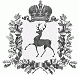 АДМИНИСТРАЦИЯРАБОЧЕГО ПОСЁЛКА ШАРАНГАШАРАНГСКОГО МУНИЦИПАЛЬНОГО РАЙОНАНИЖЕГОРОДСКОЙ ОБЛАСТИПОСТАНОВЛЕНИЕот 01.07.2021  			                          		               N149Об утверждении составакомиссии при администрации рабочего поселка Шаранга Шарангского муниципального района Нижегородской области по проверке готовности  жилых домов  в осенне - зимний период 2021-2022 г.г.                В соответствии с Федеральным законом от 06.10.2003 № 131-ФЗ «Об общих принципах организации местного самоуправления в Российской Федерации», Правилами и нормами технической эксплуатации жилищного  фонда, утвержденными постановлением Госстроя от 27.09.2003 №170, в целях своевременной и качественной подготовки жилищного фонда рабочего поселка Шаранга  к отопительному  сезону 2021-2022 г.г., обеспечения безопасных условий проживания граждан, администрация рабочего посёлка Шаранга Шарангского муниципального района Нижегородской области (далее – администрация):   п о с т а н о в л я е т:1. Утвердить состав комиссии при администрации рабочего поселка Шаранга Шарангского муниципального района Нижегородской области по проверке готовности жилых домов в осенне-зимний период 2021-2022 г.г. согласно приложению.2. Контроль за исполнением настоящего постановления оставляю за собой.Глава администрации                                                                    С.В.КраевУтвержден постановлением администрации рабочего поселка Шаранга Шарангского муниципального районаНижегородской области от  01.07.2021 №149СОСТАВкомиссии при администрации рабочего поселка Шаранга Шарангского муниципального района Нижегородской области по проверке готовности  жилых домов  в осенне - зимний период 2021-2022 г.г.№ДолжностьФ.И.О.1Глава администрацииКраев Сергей ВалентиновичПредседатель комиссии2Специалист администрации Магарамова Екатерина НиколаевнаСекретарь комиссии3Заведующий отделом капитального строительства администрации  Шарангского муниципального района(по согласованию)Ермолин Андрей ВладимировичЧлены комиссии4Главный специалист администрации Шарангского муниципального района(по согласованию)Чижова Светлана ВалентиновнаЧлены комиссии5Ведущий инженер группы учета электроэнергии Шарангского района электрических сетей(по согласованию)Аганин Андрей ЛеонидовичЧлены комиссии